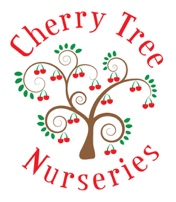  Good Behaviour PolicyReviewed August 2022At the Cherry Tree Nurseries all members of the nursery have the right to be treated with respect and to work in a clean, calm and safe environment. We believe that all children’s feelings are important. The Good Behaviour Policy ensures that behaviour is managed in a consistent and positive way and that our aim is to encourage children to adopt habits of positive behaviour.The setting behaviour management co-ordinator is Casey Devoisey. She has been on relevant training.Implementation: adult support of social, emotional development and self-regulation Cherry Tree Nurseries EYFS staff model, support and provide opportunities for children to practise social skills. We provide positive interest and concern for children and recognise and help them to express their feelings, without judgement. On a daily basis we support the development of sharing and encourage children to work together and include others in their play. We support choices and autonomy and provide challenges for thinking and scaffold learning. We recognise the consistency of language as crucial in supporting children’s decisions and personal, social and emotional development. EYFS staff aim to use positive language such as: You need to think about the choices that you are making You need to stop and think At school we use kind handsClear rules and boundaries appropriate to the ages and stages of behaviour.The older children to take part in setting the rules and boundaries.Praise for positive behaviour e.g. consideration for another person, taking turns in sharing, helping others to succeed, etc.Reward for positive behaviour e.g. Stickers, reward chart, things the children like to do like singing or dancing, getting the bubbles out. For exceptionally good behaviour the children will receive a certificate and have a choice of ‘treats’ from the magic box in the office.Role models – Show the children the correct behaviour.Dealing with all behaviour in a consistent way.Using simple and clear language that the child understands to explain why the behaviour was unacceptable and the consequences.Distracting/Avoiding/Preventing negative behaviour by being one step ahead.Reinforcing good behaviour in a genuine way – Changing the phrase used (not always saying good boy/girl or well done)Working with parents/carers to encourage positive behaviour and access the support of other professionals if needed. Show respect for other people, their property and their point of view.Work with a sense of purpose and be proud of their achievements – displaying their work so the children will experience pleasure and self satisfaction in seeing their work.Managing difficult behaviour at Cherry Tree Nurseries:The staff at the nursery work hard, to ensure the above aims are in place at all times, however we do have incidents/unwanted behaviour that needs to be dealt with accordingly and straight away, actions and what their consequences will be made clear using relevant and appropriate language to their stage and development.Staff will pay no attention to less desirable behaviour (like a child’s mood or shouting/tantrum – to a point) intervene if themselves, another child or staff might get hurt. Staff will have to intervene if they hit, snatch, run etc and move on the either of the following strategies.Staff will ask nicely, and then the staff will tell the child using a tone and their facial expression. If the child still has not cooperated then the child will be told ‘if you have not done ……….. by the time I count to 3’, and told that they will be excluded/withdrawn from participating in a particular activity until they are ready to cooperate (using relevant and appropriate language for the age and stages of development). This may lead on to Calm timeSevere negative behaviour is dealt with being excluded / withdrawn from the situation or activity for a period of time (Calm time - 1 minute for equivalent to the age of years the child is). At this point if another child is involved, he/she will receive positive attention. The staff will explain to the child why the behaviour was unacceptable.We will always discuss with the parents/carers, if a child has behaved inappropriately, informing you of what happened and how the child responded.At Cherry Tree Nurseries we will never verbally ridicule or humiliate a child in our care, we actively encourage children to feel good about themselves.We will never threaten to use or use physical chastisement including hitting, slapping, dragging or pulling, however on rare occasion, a child may need to be restrained to prevent injury to themselves. Parents Carers will be informed and will have to sign and date the incident form.Parental InvolvementAll incidents of unacceptable behaviour will be recorded on an Incident Report Form. This will be shared with the parents/carers and must be signed by them at the earliest opportunity Through Famly app). In line with the EYFS policy, decisions made by practitioners should be shared with parents/carers and a plan for future action made collaboratively to ensure a successful nursery experience for all families. It is important to remember that young children may have undiagnosed learning needs and it is never easy for a parent/carer to learn that their child has been distressed. Children with additional needs and Looked after Children Each child is unique and will be risk assessed when they first join the nursery. We will then make a tailored approach and use the same or different strategies. Some will come from a Theraplay approach and we also use the PACE approach.To be reviewed August 2023